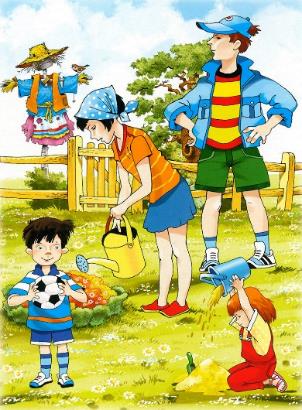 Мы гуляли, загорали, Возле озера играли.На скамейку сели -Две котлеты съели.Лягушонка принеслиИ немного подросли.Пришел июнь."Июнь! Июнь!" -В саду щебечут птицы.На одуванчик только дунь,И весь он разлетится.Сенокос идет в июле.Где-то гром ворчит порой.И готов покинуть улейМолодой пчелиный рой.Собираем в августеУрожай плодов.Много людям радостиПосле всех трудов.Солнце над просторнымиНивами стоит.И подсолнух зернамиЧернымиНабит.На что похоже солнце? На круглое оконце.Фонарик в темноте.На мяч оно похоже,На блин горячий тожеИ на пирог в плите.На жёлтенькую пуговку.На лампочку. На луковку.На медный пятачок.На сырную лепёшку.На апельсин немножкоИ даже на зрачок.Только если солнце мяч -Почему же он горяч?Если солнце - это сыр,Почему не видно дыр?Если солнце - это лук,Все бы плакали вокруг.Значит, светит мне в оконцеНе пятак, не блин, а солнце!Пусть оно на всё похоже -всё равно всего дороже!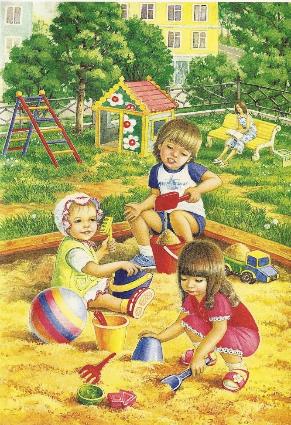 Застёгнут луг на все росинки.Неслышно к ним пробрался луч,Собрал росинки в паутинкуИ спрятал где-то между туч.Ранним утром, ровно в пять,Вышел дождик погулять.Торопился по привычке —Вся земля просила пить, —Вдруг читает на табличке:«По газону не ходить».Дождь сказал печально:«Ох!»И ушёл.Газон засох.Солнечный зайчикЗапрыгнул в окно,Солнечный зайчикСказал:-«О-го-го!»Я тут же проснулась,Ему улыбнулась,Слегка потянулась…На сердце легко!Стали вылетки смелей,Стало тише и светлей.День растёт, растёт, растёт —Скоро к ночи поворот.А пока заросшей тропкой,Земляничной, неторопкийПо земле июнь идёт!Июль – макушка лета,-Напомнила газета,Но прежде всех газет —Дневного убыль света;Но прежде малой этой,Скрытнейшей из примет,-Ку-ку, ку-ку,- макушка,-Отстукала кукушка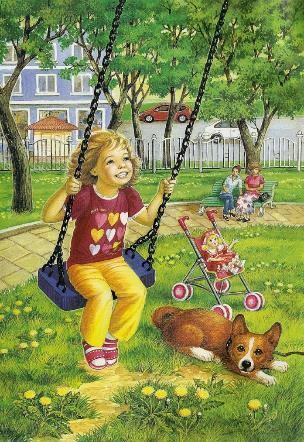 Прощальный свой привет.А с липового цветаСчитай, что песня спета,Считай, пол-лета нет,-Июль – макушка лета.Лето, лето к нам пришло!Стало сухо и тепло.По дорожкеПрямикомХодят ножкиБосиком.Все вокруг зазеленело,Заалело, засинело!Вот и лето!Вот и лето!С морем теплым,С ярким светом.Спелое летоВ ягоды одето,В яблоки и сливы.Стали дни красивы.Сколько цвета!Сколько света!Солнце на макушке лета!Озон с иголочек сосныДубит янтарную смолу.Роняя блики белизны,Поют березки на ветру.А в чистом небе синевуЛаскают солнышка лучи.Как я хочу упасть в траву,Себя от города лечить.